Hygiene Tracker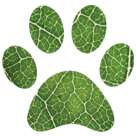 Date Last DoneDate Last DoneDate Last DoneDate Last DoneDate Last DoneDate Last DoneDate Last DoneDate Last DoneDate Last DoneDate Last DoneDate Last DoneDate Last DoneDate Last DoneDate Last DoneJFMAMJJASONDBathGood brushingFarrierTeethVet visitWash tackWash blanketHose down stallWash food bucketWash water bucket